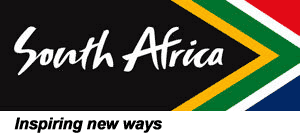 Уважаемые господа!4-5 декабря 2012 года  в Павильоне 7 ЭкспоЦентра на Красной Пресне (Краснопресненская набережная, 14) будет проводиться выставка «Международная Торговая Инициатива: Наследие Чемпионата Мира по Футболу», на которой будут представлены компании, принимавшие участие в подготовке инфраструктуры проводившегося в ЮАР в 2010 году Чемпионата Мира по футболу. В Россию приедут представители фирм, занимающиеся поставкой оборудований для стадионов, систем безопасности, систем печати билетов и организации пропуска на стадионы; компании, занимающиеся проектированием, инженерными работами, строительством и управлением как спортивных сооружений, так и жилых домов. Кроме этого, на выставке будут представлены производители и дистрибьютеры вин из Южной Африки.Мероприятие организуется Департаментом Торговли и Промышленности ЮАР совместно с Посольством Южно-Африканской Республики в России.Для российских деловых кругов представляется уникальная возможность непосредственно на Выставке ознакомиться с возможностями Южной Африки и установить прямые контакты с представителями южно-африканских компаний.В программе:Приглашаем Вас принять участие  в выставке и просим зарегистрироваться на сайте по адресу http://iti-moscow.econsa.ru/Приложение: Информация о компаниях ЮАР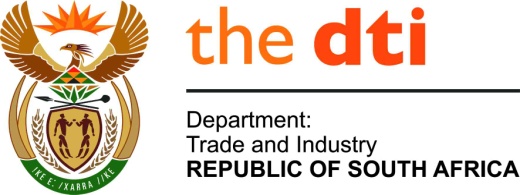 Вторник, 4 декабря 10:00Семинар10:00   	Открытие и приветственное слово10:05   	Приветственное словоЕго Превосходительство г-н Мандиси Мпахлуа, Посол ЮАР в России10:15  	ПриветствиеГ-жа Пумла Нкапай, заместитель генерального директора, Департамент Торговли и Промышленности ЮАР 10:30 	Экономика Южной Африки и инвестиционные возможностиГ-жа Хильда Мойя,главный директор, отдел экспорта.10:50  	Экономика России: пути развития и проблемы.Г-жа Е.В.Трофимова, Первый Вице-Президент, «Газпромбанк» 
11:10  	Чемпионат Мира по футболу 2010: опыт Южной АфрикиГ-жа Итумеленг Дламини, бывший член оркомитета проведения чемпионата мира 2010 года в ЮАР 11:30  	Планы России по организации Чемпионата мира 2018Представитель оргкомитета 12:00  	Вопросы и ответы12:00 – 12:30Открытие выставки12:30 – 18:00Выставка и деловые встречиСреда, 5 декабряСреда, 5 декабря10:00 – 14:00Выставка и деловые встречиВыставка и деловые встречи14:00 – 18:00Выставка и деловые встречиПрезентация винЭкономический отдел Посольство Южно-Африканской Республики123001 Москва, Россия, Гранатный пер., 1, стр. 9Тел.: +7 495 926 11 77 (доп. 125 или 208)Факс: +7 495 789 99 57E-mail: iti2012@econsa.ru Web: http://iti-moscow.econsa.ru/ ООО «Экспо групп»Парфенова ЮлианаАдрес: 123182 Москва, Россия Авиационная д. 77 офис 1 Teл.:+7 903 2043330 E-mail: yparfenova@yandex.ru Web: www.2expo.ru 